Zoom Information:  https://zoom.us/my/s139barton ENDS: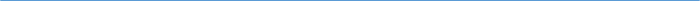 Barton Core Priorities/Strategic Plan Goals AGENDA/MINUTESAGENDA/MINUTESTeam NameOutcomes Assessment CommitteeDate10/15/2018Time3:00 – 4:00 pm.LocationS-139/Zoom (https://zoom.us/my/s139barton) FacilitatorFacilitatorJo HarringtonJo HarringtonJo HarringtonJo HarringtonJo HarringtonRecorderSarah Riegel Sarah Riegel Sarah Riegel Sarah Riegel Team membersTeam membersTeam membersTeam membersTeam membersTeam membersTeam membersTeam membersTeam membersTeam membersPresent  XAbsent   OPresent  XAbsent   OxRandy ThodeRandy ThodexAnge SullivanxSteven LuethSteven LuethSteven LuethxxElaine SimmonsxKathy BoegerKathy BoegerxAshley AndersonxLeanne MillerLeanne MillerLeanne MillerxxJo HarringtonGuestsGuestsGuestsGuestsGuestsGuestsGuestsGuestsGuestsGuestsGuestsGuestsTopics/NotesTopics/NotesTopics/NotesTopics/NotesTopics/NotesTopics/NotesTopics/NotesTopics/NotesTopics/NotesTopics/NotesTopics/NotesReporterClassroom Assessment Subcommittee59 instructors already submitted CATsDivided up last year’s classroom assessment data, each subcommittee member gets a section to reviewNov. 9 Ange will present at GVP for the Military School on how the shell works3rd Wednesday Faculty Council Professional Development went well – lots of complimentsCA should present annually – get on the faculty council scheduleDo we do this for new faculty?  Yes in the fall, not in the spring.  Jenna Wornkey is working on an orientation for new spring faculty.Classroom Assessment Subcommittee59 instructors already submitted CATsDivided up last year’s classroom assessment data, each subcommittee member gets a section to reviewNov. 9 Ange will present at GVP for the Military School on how the shell works3rd Wednesday Faculty Council Professional Development went well – lots of complimentsCA should present annually – get on the faculty council scheduleDo we do this for new faculty?  Yes in the fall, not in the spring.  Jenna Wornkey is working on an orientation for new spring faculty.Classroom Assessment Subcommittee59 instructors already submitted CATsDivided up last year’s classroom assessment data, each subcommittee member gets a section to reviewNov. 9 Ange will present at GVP for the Military School on how the shell works3rd Wednesday Faculty Council Professional Development went well – lots of complimentsCA should present annually – get on the faculty council scheduleDo we do this for new faculty?  Yes in the fall, not in the spring.  Jenna Wornkey is working on an orientation for new spring faculty.Classroom Assessment Subcommittee59 instructors already submitted CATsDivided up last year’s classroom assessment data, each subcommittee member gets a section to reviewNov. 9 Ange will present at GVP for the Military School on how the shell works3rd Wednesday Faculty Council Professional Development went well – lots of complimentsCA should present annually – get on the faculty council scheduleDo we do this for new faculty?  Yes in the fall, not in the spring.  Jenna Wornkey is working on an orientation for new spring faculty.Classroom Assessment Subcommittee59 instructors already submitted CATsDivided up last year’s classroom assessment data, each subcommittee member gets a section to reviewNov. 9 Ange will present at GVP for the Military School on how the shell works3rd Wednesday Faculty Council Professional Development went well – lots of complimentsCA should present annually – get on the faculty council scheduleDo we do this for new faculty?  Yes in the fall, not in the spring.  Jenna Wornkey is working on an orientation for new spring faculty.Classroom Assessment Subcommittee59 instructors already submitted CATsDivided up last year’s classroom assessment data, each subcommittee member gets a section to reviewNov. 9 Ange will present at GVP for the Military School on how the shell works3rd Wednesday Faculty Council Professional Development went well – lots of complimentsCA should present annually – get on the faculty council scheduleDo we do this for new faculty?  Yes in the fall, not in the spring.  Jenna Wornkey is working on an orientation for new spring faculty.Classroom Assessment Subcommittee59 instructors already submitted CATsDivided up last year’s classroom assessment data, each subcommittee member gets a section to reviewNov. 9 Ange will present at GVP for the Military School on how the shell works3rd Wednesday Faculty Council Professional Development went well – lots of complimentsCA should present annually – get on the faculty council scheduleDo we do this for new faculty?  Yes in the fall, not in the spring.  Jenna Wornkey is working on an orientation for new spring faculty.Classroom Assessment Subcommittee59 instructors already submitted CATsDivided up last year’s classroom assessment data, each subcommittee member gets a section to reviewNov. 9 Ange will present at GVP for the Military School on how the shell works3rd Wednesday Faculty Council Professional Development went well – lots of complimentsCA should present annually – get on the faculty council scheduleDo we do this for new faculty?  Yes in the fall, not in the spring.  Jenna Wornkey is working on an orientation for new spring faculty.Classroom Assessment Subcommittee59 instructors already submitted CATsDivided up last year’s classroom assessment data, each subcommittee member gets a section to reviewNov. 9 Ange will present at GVP for the Military School on how the shell works3rd Wednesday Faculty Council Professional Development went well – lots of complimentsCA should present annually – get on the faculty council scheduleDo we do this for new faculty?  Yes in the fall, not in the spring.  Jenna Wornkey is working on an orientation for new spring faculty.Classroom Assessment Subcommittee59 instructors already submitted CATsDivided up last year’s classroom assessment data, each subcommittee member gets a section to reviewNov. 9 Ange will present at GVP for the Military School on how the shell works3rd Wednesday Faculty Council Professional Development went well – lots of complimentsCA should present annually – get on the faculty council scheduleDo we do this for new faculty?  Yes in the fall, not in the spring.  Jenna Wornkey is working on an orientation for new spring faculty.Classroom Assessment Subcommittee59 instructors already submitted CATsDivided up last year’s classroom assessment data, each subcommittee member gets a section to reviewNov. 9 Ange will present at GVP for the Military School on how the shell works3rd Wednesday Faculty Council Professional Development went well – lots of complimentsCA should present annually – get on the faculty council scheduleDo we do this for new faculty?  Yes in the fall, not in the spring.  Jenna Wornkey is working on an orientation for new spring faculty.AngeCo-Curricular Assessment SubcommitteeWebsite updates are doneSubcommittee meets this Wednesday to work on Stephanie Joiner’s academic mentoring assessmentNext the subcommittee will work on PTK assessment (include Kathy Boeger, Stephanie Joiner, Lee Miller, Jennifer Dessert, Janet Balk and Ashely Anderson)Steven attend the KCOG meeting on 10/12, he will send Elaine data from the meetingCo-Curricular Assessment SubcommitteeWebsite updates are doneSubcommittee meets this Wednesday to work on Stephanie Joiner’s academic mentoring assessmentNext the subcommittee will work on PTK assessment (include Kathy Boeger, Stephanie Joiner, Lee Miller, Jennifer Dessert, Janet Balk and Ashely Anderson)Steven attend the KCOG meeting on 10/12, he will send Elaine data from the meetingCo-Curricular Assessment SubcommitteeWebsite updates are doneSubcommittee meets this Wednesday to work on Stephanie Joiner’s academic mentoring assessmentNext the subcommittee will work on PTK assessment (include Kathy Boeger, Stephanie Joiner, Lee Miller, Jennifer Dessert, Janet Balk and Ashely Anderson)Steven attend the KCOG meeting on 10/12, he will send Elaine data from the meetingCo-Curricular Assessment SubcommitteeWebsite updates are doneSubcommittee meets this Wednesday to work on Stephanie Joiner’s academic mentoring assessmentNext the subcommittee will work on PTK assessment (include Kathy Boeger, Stephanie Joiner, Lee Miller, Jennifer Dessert, Janet Balk and Ashely Anderson)Steven attend the KCOG meeting on 10/12, he will send Elaine data from the meetingCo-Curricular Assessment SubcommitteeWebsite updates are doneSubcommittee meets this Wednesday to work on Stephanie Joiner’s academic mentoring assessmentNext the subcommittee will work on PTK assessment (include Kathy Boeger, Stephanie Joiner, Lee Miller, Jennifer Dessert, Janet Balk and Ashely Anderson)Steven attend the KCOG meeting on 10/12, he will send Elaine data from the meetingCo-Curricular Assessment SubcommitteeWebsite updates are doneSubcommittee meets this Wednesday to work on Stephanie Joiner’s academic mentoring assessmentNext the subcommittee will work on PTK assessment (include Kathy Boeger, Stephanie Joiner, Lee Miller, Jennifer Dessert, Janet Balk and Ashely Anderson)Steven attend the KCOG meeting on 10/12, he will send Elaine data from the meetingCo-Curricular Assessment SubcommitteeWebsite updates are doneSubcommittee meets this Wednesday to work on Stephanie Joiner’s academic mentoring assessmentNext the subcommittee will work on PTK assessment (include Kathy Boeger, Stephanie Joiner, Lee Miller, Jennifer Dessert, Janet Balk and Ashely Anderson)Steven attend the KCOG meeting on 10/12, he will send Elaine data from the meetingCo-Curricular Assessment SubcommitteeWebsite updates are doneSubcommittee meets this Wednesday to work on Stephanie Joiner’s academic mentoring assessmentNext the subcommittee will work on PTK assessment (include Kathy Boeger, Stephanie Joiner, Lee Miller, Jennifer Dessert, Janet Balk and Ashely Anderson)Steven attend the KCOG meeting on 10/12, he will send Elaine data from the meetingCo-Curricular Assessment SubcommitteeWebsite updates are doneSubcommittee meets this Wednesday to work on Stephanie Joiner’s academic mentoring assessmentNext the subcommittee will work on PTK assessment (include Kathy Boeger, Stephanie Joiner, Lee Miller, Jennifer Dessert, Janet Balk and Ashely Anderson)Steven attend the KCOG meeting on 10/12, he will send Elaine data from the meetingCo-Curricular Assessment SubcommitteeWebsite updates are doneSubcommittee meets this Wednesday to work on Stephanie Joiner’s academic mentoring assessmentNext the subcommittee will work on PTK assessment (include Kathy Boeger, Stephanie Joiner, Lee Miller, Jennifer Dessert, Janet Balk and Ashely Anderson)Steven attend the KCOG meeting on 10/12, he will send Elaine data from the meetingCo-Curricular Assessment SubcommitteeWebsite updates are doneSubcommittee meets this Wednesday to work on Stephanie Joiner’s academic mentoring assessmentNext the subcommittee will work on PTK assessment (include Kathy Boeger, Stephanie Joiner, Lee Miller, Jennifer Dessert, Janet Balk and Ashely Anderson)Steven attend the KCOG meeting on 10/12, he will send Elaine data from the meetingSteveAssessment InstituteOnce Assessment Institute members complete their first year they will then be on an assessment subcommittee, after that they and their supervisor will have a choice as to future membershipAssessment SpotlightAssessment InstituteOnce Assessment Institute members complete their first year they will then be on an assessment subcommittee, after that they and their supervisor will have a choice as to future membershipAssessment SpotlightAssessment InstituteOnce Assessment Institute members complete their first year they will then be on an assessment subcommittee, after that they and their supervisor will have a choice as to future membershipAssessment SpotlightAssessment InstituteOnce Assessment Institute members complete their first year they will then be on an assessment subcommittee, after that they and their supervisor will have a choice as to future membershipAssessment SpotlightAssessment InstituteOnce Assessment Institute members complete their first year they will then be on an assessment subcommittee, after that they and their supervisor will have a choice as to future membershipAssessment SpotlightAssessment InstituteOnce Assessment Institute members complete their first year they will then be on an assessment subcommittee, after that they and their supervisor will have a choice as to future membershipAssessment SpotlightAssessment InstituteOnce Assessment Institute members complete their first year they will then be on an assessment subcommittee, after that they and their supervisor will have a choice as to future membershipAssessment SpotlightAssessment InstituteOnce Assessment Institute members complete their first year they will then be on an assessment subcommittee, after that they and their supervisor will have a choice as to future membershipAssessment SpotlightAssessment InstituteOnce Assessment Institute members complete their first year they will then be on an assessment subcommittee, after that they and their supervisor will have a choice as to future membershipAssessment SpotlightAssessment InstituteOnce Assessment Institute members complete their first year they will then be on an assessment subcommittee, after that they and their supervisor will have a choice as to future membershipAssessment SpotlightAssessment InstituteOnce Assessment Institute members complete their first year they will then be on an assessment subcommittee, after that they and their supervisor will have a choice as to future membershipAssessment SpotlightJoProgram Assessment (Subcommittee)-Instructional CouncilUpdates – IC owes Jo an additional list of groupsPilot GroupsMathDevelopmental EducationHealth, Physical Education & Recreation (HPER)EducationAutomotiveMedical AssistantPractical Nurse (PN)Emergency Management & Homeland SecurityProgram Assessment (Subcommittee)-Instructional CouncilUpdates – IC owes Jo an additional list of groupsPilot GroupsMathDevelopmental EducationHealth, Physical Education & Recreation (HPER)EducationAutomotiveMedical AssistantPractical Nurse (PN)Emergency Management & Homeland SecurityProgram Assessment (Subcommittee)-Instructional CouncilUpdates – IC owes Jo an additional list of groupsPilot GroupsMathDevelopmental EducationHealth, Physical Education & Recreation (HPER)EducationAutomotiveMedical AssistantPractical Nurse (PN)Emergency Management & Homeland SecurityProgram Assessment (Subcommittee)-Instructional CouncilUpdates – IC owes Jo an additional list of groupsPilot GroupsMathDevelopmental EducationHealth, Physical Education & Recreation (HPER)EducationAutomotiveMedical AssistantPractical Nurse (PN)Emergency Management & Homeland SecurityProgram Assessment (Subcommittee)-Instructional CouncilUpdates – IC owes Jo an additional list of groupsPilot GroupsMathDevelopmental EducationHealth, Physical Education & Recreation (HPER)EducationAutomotiveMedical AssistantPractical Nurse (PN)Emergency Management & Homeland SecurityProgram Assessment (Subcommittee)-Instructional CouncilUpdates – IC owes Jo an additional list of groupsPilot GroupsMathDevelopmental EducationHealth, Physical Education & Recreation (HPER)EducationAutomotiveMedical AssistantPractical Nurse (PN)Emergency Management & Homeland SecurityProgram Assessment (Subcommittee)-Instructional CouncilUpdates – IC owes Jo an additional list of groupsPilot GroupsMathDevelopmental EducationHealth, Physical Education & Recreation (HPER)EducationAutomotiveMedical AssistantPractical Nurse (PN)Emergency Management & Homeland SecurityProgram Assessment (Subcommittee)-Instructional CouncilUpdates – IC owes Jo an additional list of groupsPilot GroupsMathDevelopmental EducationHealth, Physical Education & Recreation (HPER)EducationAutomotiveMedical AssistantPractical Nurse (PN)Emergency Management & Homeland SecurityProgram Assessment (Subcommittee)-Instructional CouncilUpdates – IC owes Jo an additional list of groupsPilot GroupsMathDevelopmental EducationHealth, Physical Education & Recreation (HPER)EducationAutomotiveMedical AssistantPractical Nurse (PN)Emergency Management & Homeland SecurityProgram Assessment (Subcommittee)-Instructional CouncilUpdates – IC owes Jo an additional list of groupsPilot GroupsMathDevelopmental EducationHealth, Physical Education & Recreation (HPER)EducationAutomotiveMedical AssistantPractical Nurse (PN)Emergency Management & Homeland SecurityProgram Assessment (Subcommittee)-Instructional CouncilUpdates – IC owes Jo an additional list of groupsPilot GroupsMathDevelopmental EducationHealth, Physical Education & Recreation (HPER)EducationAutomotiveMedical AssistantPractical Nurse (PN)Emergency Management & Homeland SecurityJoAssessment AcademySubmitted and waiting on a responseAssessment AcademySubmitted and waiting on a responseAssessment AcademySubmitted and waiting on a responseAssessment AcademySubmitted and waiting on a responseAssessment AcademySubmitted and waiting on a responseAssessment AcademySubmitted and waiting on a responseAssessment AcademySubmitted and waiting on a responseAssessment AcademySubmitted and waiting on a responseAssessment AcademySubmitted and waiting on a responseAssessment AcademySubmitted and waiting on a responseAssessment AcademySubmitted and waiting on a responseJoEduKan UpdateAny EduKan Assessment materials for review will be emailed out as usualAny comments/questions/concerns can be directed to Stephannie GoerlEduKan is now a group of four – Barton, Pratt, Seward and DodgeDec. 4 all schools are meeting at DCCC for a retreatEduKan UpdateAny EduKan Assessment materials for review will be emailed out as usualAny comments/questions/concerns can be directed to Stephannie GoerlEduKan is now a group of four – Barton, Pratt, Seward and DodgeDec. 4 all schools are meeting at DCCC for a retreatEduKan UpdateAny EduKan Assessment materials for review will be emailed out as usualAny comments/questions/concerns can be directed to Stephannie GoerlEduKan is now a group of four – Barton, Pratt, Seward and DodgeDec. 4 all schools are meeting at DCCC for a retreatEduKan UpdateAny EduKan Assessment materials for review will be emailed out as usualAny comments/questions/concerns can be directed to Stephannie GoerlEduKan is now a group of four – Barton, Pratt, Seward and DodgeDec. 4 all schools are meeting at DCCC for a retreatEduKan UpdateAny EduKan Assessment materials for review will be emailed out as usualAny comments/questions/concerns can be directed to Stephannie GoerlEduKan is now a group of four – Barton, Pratt, Seward and DodgeDec. 4 all schools are meeting at DCCC for a retreatEduKan UpdateAny EduKan Assessment materials for review will be emailed out as usualAny comments/questions/concerns can be directed to Stephannie GoerlEduKan is now a group of four – Barton, Pratt, Seward and DodgeDec. 4 all schools are meeting at DCCC for a retreatEduKan UpdateAny EduKan Assessment materials for review will be emailed out as usualAny comments/questions/concerns can be directed to Stephannie GoerlEduKan is now a group of four – Barton, Pratt, Seward and DodgeDec. 4 all schools are meeting at DCCC for a retreatEduKan UpdateAny EduKan Assessment materials for review will be emailed out as usualAny comments/questions/concerns can be directed to Stephannie GoerlEduKan is now a group of four – Barton, Pratt, Seward and DodgeDec. 4 all schools are meeting at DCCC for a retreatEduKan UpdateAny EduKan Assessment materials for review will be emailed out as usualAny comments/questions/concerns can be directed to Stephannie GoerlEduKan is now a group of four – Barton, Pratt, Seward and DodgeDec. 4 all schools are meeting at DCCC for a retreatEduKan UpdateAny EduKan Assessment materials for review will be emailed out as usualAny comments/questions/concerns can be directed to Stephannie GoerlEduKan is now a group of four – Barton, Pratt, Seward and DodgeDec. 4 all schools are meeting at DCCC for a retreatEduKan UpdateAny EduKan Assessment materials for review will be emailed out as usualAny comments/questions/concerns can be directed to Stephannie GoerlEduKan is now a group of four – Barton, Pratt, Seward and DodgeDec. 4 all schools are meeting at DCCC for a retreatJoGeneral Education ProposalBrian will present to IC then President’s Staff and then the Board at their November meetingIf the Board approves the proposal, we will go live April 1, 2020General Education ProposalBrian will present to IC then President’s Staff and then the Board at their November meetingIf the Board approves the proposal, we will go live April 1, 2020General Education ProposalBrian will present to IC then President’s Staff and then the Board at their November meetingIf the Board approves the proposal, we will go live April 1, 2020General Education ProposalBrian will present to IC then President’s Staff and then the Board at their November meetingIf the Board approves the proposal, we will go live April 1, 2020General Education ProposalBrian will present to IC then President’s Staff and then the Board at their November meetingIf the Board approves the proposal, we will go live April 1, 2020General Education ProposalBrian will present to IC then President’s Staff and then the Board at their November meetingIf the Board approves the proposal, we will go live April 1, 2020General Education ProposalBrian will present to IC then President’s Staff and then the Board at their November meetingIf the Board approves the proposal, we will go live April 1, 2020General Education ProposalBrian will present to IC then President’s Staff and then the Board at their November meetingIf the Board approves the proposal, we will go live April 1, 2020General Education ProposalBrian will present to IC then President’s Staff and then the Board at their November meetingIf the Board approves the proposal, we will go live April 1, 2020General Education ProposalBrian will present to IC then President’s Staff and then the Board at their November meetingIf the Board approves the proposal, we will go live April 1, 2020General Education ProposalBrian will present to IC then President’s Staff and then the Board at their November meetingIf the Board approves the proposal, we will go live April 1, 2020ElaineESSENTIAL SKILLS                             “BARTON EXPERIENCE”WORK PREPAREDNESS                    REGIONAL WORKFORCE NEEDS                       ACADEMIC ADVANCEMENT             SERVICE REGIONSPERSONAL ENRICHMENT                 STRATEGIC PLANNINGCONTINGENCY PLANNINGDrive Student Success Emphasize Institutional Effectiveness1. Improve Student Success and Completion6. Develop, enhance, and align business processes2. Enhance the Quality of Teaching and Learning7. Provide a welcoming and safe environmentCultivate Community Engagement Optimize Employee Experience 3. Cultivate and Strengthen Partnerships8. Support a diverse culture in which employees are engaged and productive4. Reinforce Public Recognition of Barton Community College5. Provide Cultural and Learning Experiences for the community